Предоставление поручительства по кредитам субъектов малого и среднего предпринимательства Курской области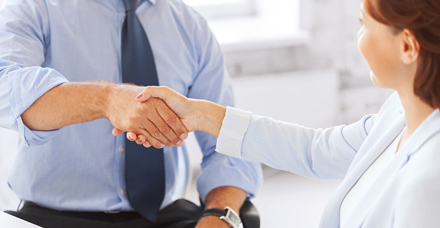 УсловияПоручительство по кредитам предоставляется юридическим лицам и индивидуальным предпринимателям, обладающим устойчивым финансовым положением и не располагающим достаточным объемом имущества для предоставления Банку обеспечения возврата кредитаРазмер поручительства может составлять до 50 % от суммы обязательств Заемщика, но не более 10% от суммы Гарантийного капитала (по состоянию на 01.01.2017г Гарантийный капитал составляет 193 720,04 тыс. руб.).Комиссия за предоставление поручительства составляет 1% годовых от суммы поручительства единовременно или в соответствии с графиком установленным договором поручительства (при размере вознаграждения Поручителя от 100 тыс. руб.)В случае недостаточности предлагаемого Фондом поручительства для обеспечения кредитной сделки Заемщик может привлечь в качестве дополнительного обеспечения Гарантию МСП Банка по продукту «Прямая гарантия, выдаваемая совместно с поручительством РГО (СОГАРАНТИЯ)» ( условия продукта размещены на сайте https://www.mspbank.ru/Predprinimatelyam/Garantiynaya_podderzhka_ot_NGS/ Produktyi_i_uslugi/Pryamaya_garantiya_vyidavaemaya_sovmestno_s_poruchitelstvom_RGO )""Преимущества получения кредита в банке под поручительство Ассоциация МКК «ЦПП Курской области» :Получение кредита при отсутствии достаточного собственного обеспечения;Низкая стоимость поручительства практически всегда меньше затрат по страхованию и оценке залогового имущества;Отсутствие необходимости сбора документов для Ассоциации «ЦПП - МФО Курской области» .